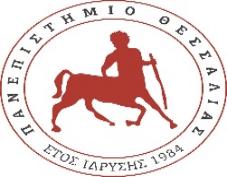 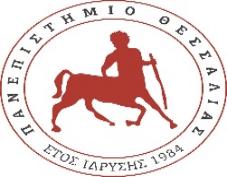 ΠΑΝΕΠΙΣΤΗΜΙΟ ΘΕΣΣΑΛΙΑΣ
Πρόγραμμα σπουδών Νοσηλευτικής(Πρώην ΤΕΙ ΘΕΣΣΑΛΙΑΣ)ΠΡΟΓΡΑΜΜΑ ΠΑΡΟΥΣΙΑΣΕΩΝ ΠΤΥΧΙΑΚΩΝ ΕΡΓΑΣΙΩΝΛινκ αίθουσας https://teams.microsoft.com/l/team/19%3abffb08fa7acb409e8e8c36b9bbe5e851%40thread.tacv2/conversations?groupId=359c735b-c9e3-45a4-8901-5fe9360a9369&tenantId=3180bf70-17cc-44f6-90a4-5c9476625295                                                                              Λάρισα, 11-4-2022                                                                     				          ΠΡΟΕΔΡΟΣ ΕΠΙΤΡΟΠΗΣ ΠΤΥΧΙΑΚΩΝ ΕΡΓΑΣΙΩΝ                                                                                                        			          Δρ. Μαρία Μαλλιαρού                                                                                                      			                  Αναπληρώτρια ΚαθηγήτριαΑ/ΑΗΜΕΡΟΜΗΝΙΑΩΡΑΟΝΟΜΑ ΦΟΙΤΗΤΗ/ΑΡΙΘΜΟΣ ΜΗΤΡΩΟΥΕΞΕΤΑΣΤΙΚΗ ΕΠΙΤΡΟΠΗΑΙΘΟΥΣΑ ΠΑΡΟΥΣΙΑΣΗΣ15-4-20229.00-14.00ΚΟΤΡΩΤΣΙΟΥ ΣΤΕΛΛΑΛΑΧΑΝΑ ΕΛΕΝΗΠΑΡΑΛΙΚΑΣ ΘΕΟΔΟΣΙΟΣ ΗΛΕΚΤΡΟΝΙΚΗ ΑΙΘΟΥΣΑ ΠΡΟΓΡΑΜΜΑ MS TEAMS109.00-9:152118054ΛΑΧΑΝΑ ΕΛΕΝΗ(ΕΠΙΒΛΕΠΩΝ)Για την παρουσίαση θα χρειαστεί να έχετε ανοίξει το power point  και να κάνετε διαμοιρασμό την οθόνη σας πατώντας share29.15-9.302118086ΚΟΤΡΩΤΣΙΟΥ ΣΤΕΛΛΑ (ΕΠΙΒΛΕΠΩΝ)39.30-9.4521162082117068ΚΟΤΡΩΤΣΙΟΥ ΣΤΕΛΛΑ (ΕΠΙΒΛΕΠΩΝ)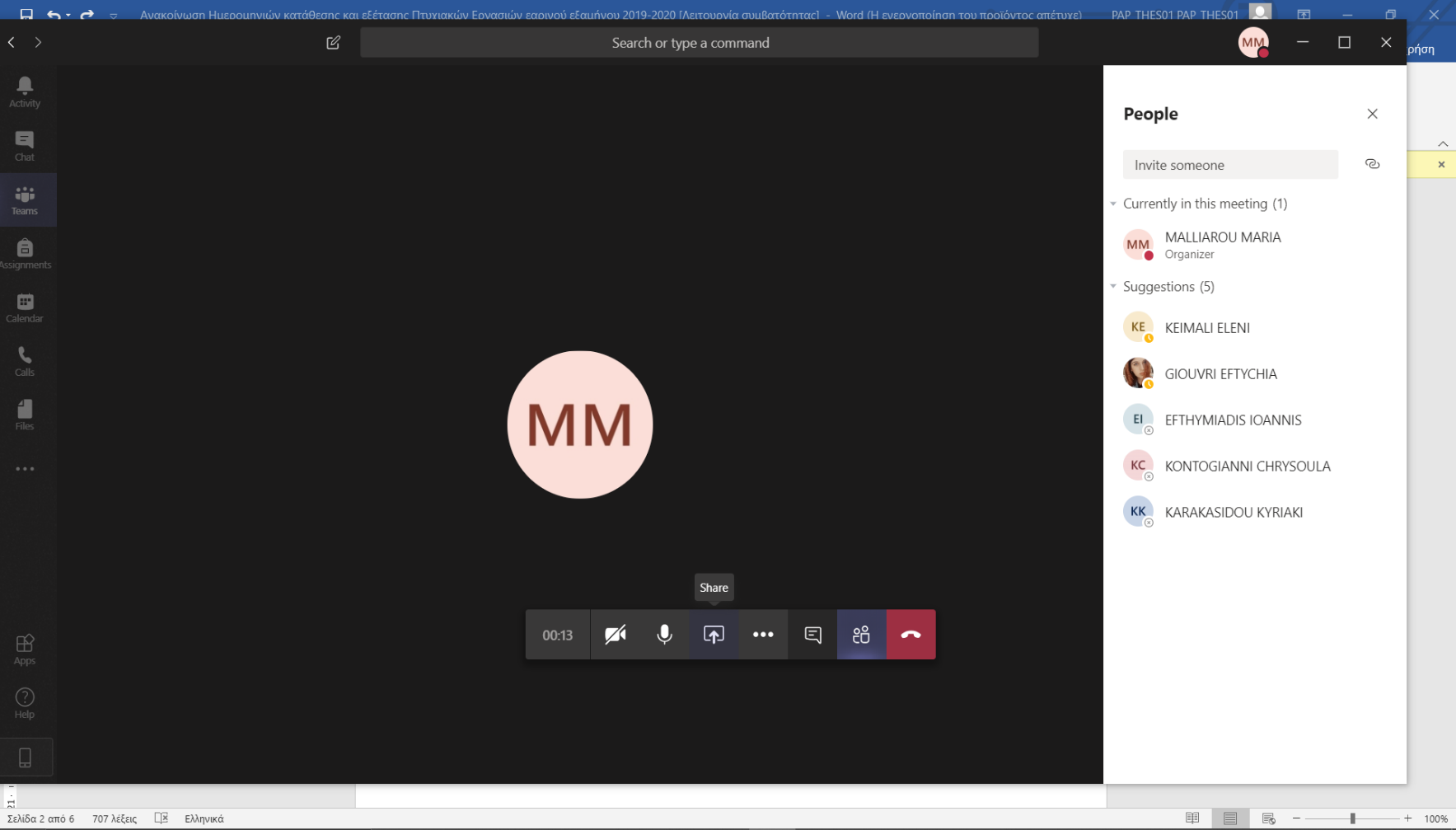 49.45-10.002117013ΚΟΤΡΩΤΣΙΟΥ ΣΤΕΛΛΑ (ΕΠΙΒΛΕΠΩΝ)510.00-10.152117108ΜΑΛΛΙΑΡΟΥ ΜΑΡΙΑ (ΕΠΙΒΛΕΠΩΝ)610.15-10.302116088ΜΑΛΛΙΑΡΟΥ ΜΑΡΙΑ (ΕΠΙΒΛΕΠΩΝ)710.30-10.452117126ΜΑΛΛΙΑΡΟΥ ΜΑΡΙΑ (ΕΠΙΒΛΕΠΩΝ)810.45-11.002118087 2118004ΠΑΡΑΛΙΚΑΣ ΘΕΟΔΌΣΙΟΣ (ΕΠΙΒΛΈΠΩΝ)911.00-11.152118129ΠΑΡΑΛΙΚΑΣ ΘΕΟΔΌΣΙΟΣ (ΕΠΙΒΛΈΠΩΝ)1011.15-11.30NΣ 8158ΠΑΡΑΛΙΚΑΣ ΘΕΟΔΌΣΙΟΣ (ΕΠΙΒΛΈΠΩΝ)1113.00-13.152118049ΤΣΑΓΓΑΛΑΣ ΗΛΙΑΣ (ΕΠΙΒΛΕΠΩΝ)1213.15-13.302118175ΤΣΑΓΓΑΛΑΣ ΗΛΙΑΣ (ΕΠΙΒΛΕΠΩΝ)1313.30-13.4521181822118180ΤΣΑΓΓΑΛΑΣ ΗΛΙΑΣ (ΕΠΙΒΛΕΠΩΝ)1413.45-14.002118181                  2118155ΤΣΑΓΓΑΛΑΣ ΗΛΙΑΣ (ΕΠΙΒΛΕΠΩΝ)ΗΜΕΡΟΜΗΝΙΑΩΡΑΟΝΟΜΑ ΦΟΙΤΗΤΗ/ΑΜΕΞΕΤΑΣΤΙΚΗ ΕΠΙΤΡΟΠΗΑΙΘΟΥΣΑ ΠΑΡΟΥΣΙΑΣΗΣ13-04-20228.30-12.001.ΦΡΑΔΕΛΟΣ ΕΥΑΓΓΕΛΟΣ2. ΖΕΤΤΑ ΣΤΕΛΛΑ3. ΤΣΑΡΑΣ ΚΩΣΤΑΣ ΗΛΕΚΤΡΟΝΙΚΗ ΑΙΘΟΥΣΑ ΠΡΟΓΡΑΜΜΑ MS TEAMS158.30-8.452118015ΤΣΑΡΑΣ ΚΩΣΤΑΣ (ΕΠΙΒΛΕΠΩΝ)168.45-9.0021180732118089ΤΣΑΡΑΣ ΚΩΣΤΑΣ (ΕΠΙΒΛΕΠΩΝ)1709.00-9:152118171ΤΣΑΡΑΣ ΚΩΣΤΑΣ (ΕΠΙΒΛΕΠΩΝ)189.15-9.302118176ΤΣΑΡΑΣ ΚΩΣΤΑΣ (ΕΠΙΒΛΕΠΩΝ)199.30-9.452117130ΠΑΠΑΘΑΝΑΣΙΟΥ ΙΩΑΝΝΑ (ΕΠΙΒΛΕΠΩΝ)209.45-10.0021180742118072ΦΡΑΔΕΛΟΣ Β(ΕΠΙΒΛΕΠΩΝ)2110.00-10.152118174
2118169ΦΡΑΔΕΛΟΣ Β(ΕΠΙΒΛΕΠΩΝ)2210.15-10.30 2116097ΦΡΑΔΕΛΟΣ Β(ΕΠΙΒΛΕΠΩΝ)2310.30-10.452117102ΦΡΑΔΕΛΟΣ Β(ΕΠΙΒΛΕΠΩΝ)2410.45-11.002117135ΦΡΑΔΕΛΟΣ Β(ΕΠΙΒΛΕΠΩΝ)2511.00-11.152117166ΦΡΑΔΕΛΟΣ Β(ΕΠΙΒΛΕΠΩΝ)2611.15-11.30 2118170ΖΕΤΤΑ ΣΤΕΛΛΑ (ΕΠΙΒΛΕΠΩΝ)2711.30-11.45ΝΣ.: 3093ΖΕΤΤΑ ΣΤΕΛΛΑ (ΕΠΙΒΛΕΠΩΝ)